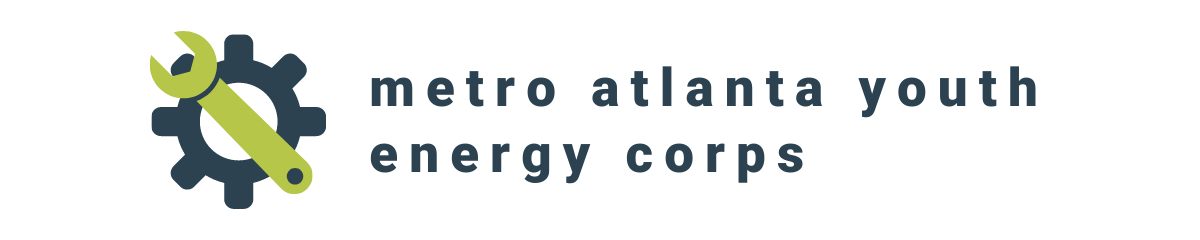 Public Relations Developer ApplicationThe Metro Atlanta Youth Energy Corps (MAYE Corps, pronounced “may core”) is currently recruiting for the position of Public Relations Developer from April 3 2021-August 15 2021 with the opportunity to renew your position to continue on! As a Public Relations Developer, you will join a dynamic team of other young folks working to advance MAYE Corp’s mission of racial justice, energy equity and youth empowerment through digital communications. Because this is a volunteer position, we at MAYE Corps work with you to ensure you’re getting the most out of your time at MAYE Corps so that it is meaningful and applicable to your future plans and goals. We request that any applicant be willing to commit 2-4 hours a week. Responsibilities include: Participating in creating social media strategies & plans (Instagram, Facebook, Twitter, LinkedIn) Create content for any upcoming fundraising campaigns Creating social media content Creating and updating website content Attending weekly 30-minute PR committee meetings Attending MAYE Corps general body meetings every 2 weeks PR is excited to read your application! We are flexible with schedules and are always looking for diverse people to incorporate your ideas into future projects. Please contact mayecorps@gmail.com for any questions.Resume or CV positions are optional but encouraged! Application instructions: 1. Download this file and fill out answers in the given spaces on the next pages. 2. Once finished, save your application as a PDF file. 3. Email your PDF file to mayecorps@gmail.com with the subject line “Public Relations Developer Application”. If you are submitting a resume or CV, please attach a PDF version to the same email. Short Answer Questions Please answer these questions to the best of your ability. There is no minimum or maximum length. 1. Please write your name and, if applicable, your school and graduating year (can be currently attending or graduated).2. Why do you want to be a part of MAYE Corps?3. Why do you want to be a Public Relations Developer? Here you can indicate any interests or experiences relevant to this position description. 